Matériel de manipulation numération décimaleUn millier 	 rougeUne centaine 	 bleuUne dizaine	 vertUne unité		 jaune10001000200030004000500060007000800090001001002003004005006007008009001010101020304050607080901111111123456789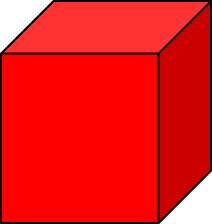 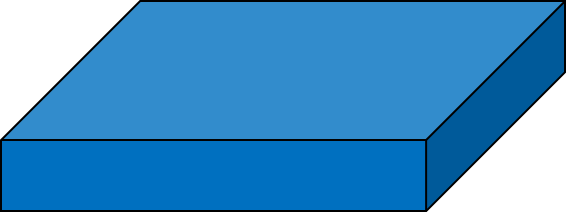 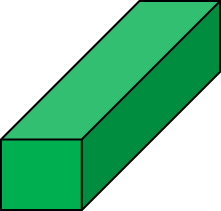 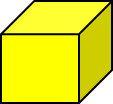 